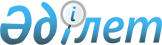 Орал қаласы әкімдігінің кейбір қаулыларының күші жойылды деп тану туралыБатыс Қазақстан облысы Орал қаласы әкімдігінің 2015 жылғы 20 қарашадағы № 3585 қаулысы      РҚАО-ның ескертпесі.

      Құжаттың мәтінінде түпнұсқаның пунктуациясы мен орфографиясы сақталған.

      "Қазақстан Республикасындағы жергілікті мемлекеттік басқару және өзін-өзі басқару туралы" және "Нормативтік құқықтық актілер туралы" Қазақстан Республикасының Заңдарын басшылыққа ала отырып, қала әкімдігі ҚАУЛЫ ЕТЕДІ:

      1. Қосымшаға сәйкес Орал қаласы әкімдігінің кейбір қаулыларының күші жойылды деп танылсын.

      2. Осы қаулының орындалуын бақылау қала әкімі аппараты басшысының міндетін атқарушы А.Шахаровқа жүктелсін.

 Күші жойылды деп танылған Орал қаласы әкімдігінің кейбір қаулыларының тізбесі      1. "Өсімдік шаруашылығындағы міндетті сақтандыруға жататын өсімдік шаруашылығы өнімінің түрлері бойынша егіс жұмыстарының басталуы мен аяқталуының оңтайлы мерзімдерін белгілеу туралы" Орал қаласы әкімдігінің 2013 жылғы 29 наурыздағы №639 (Нормативтік құқықтық актілерді мемлекеттік тіркеу тізілімінде №3280, 30.04.2014 жылы тіркелген, "Жайық үні - Жизнь города" газеті №19, 07.05.2013 жылы жарияланған) қаулысы;

      2. "Орал қаласы бойынша 2014 жылға өсімдік шаруашылығындағы міндетті сақтандыруға жататын өсімдік шаруашылығы өнімінің түрлері бойынша егіс жұмыстарының басталуы мен аяқталуының оңтайлы мерзімдерін белгілеу туралы" Орал қаласы әкімдігінің 2014 жылғы 11 сәуірдегі №759 (Нормативтік құқықтық актілерді мемлекеттік тіркеу тізілімінде №3505, 23.04.2014 жылы тіркелген, "Жайық үні - Жизнь города" газеті №18, 06.05.2014 жылы жарияланған) қаулысы;

      3. "Қалалық коммуналдық мүлікті мүліктік жалдауға (жалға алуға) беру кезінде жалдау ақысының мөлшерлемесін есептеу қағидаларын бекіту туралы" Орал қаласы әкімдігінің 2014 жылғы 12 желтоқсандағы №3387 (Нормативтік құқықтық актілерді мемлекеттік тіркеу тізілімінде №3743, 30.12.2014 жылы тіркелген, "Жайық үні – Жизнь города" газеті №2, 15.01.2015 жылы жарияланған) қаулысы;

      4. "Орал қаласы бойынша 2015 жылға өсімдік шаруашылығындағы міндетті сақтандыруға жататын өсімдік шаруашылығы өнімінің түрлері бойынша егіс жұмыстарының басталуы мен аяқталуының оңтайлы мерзімдерін белгілеу туралы" Орал қаласы әкімдігінің 2015 жылғы 8 мамырдағы №1459 (Нормативтік құқықтық актілерді мемлекеттік тіркеу тізілімінде №3913, 20.05.2015 жылы тіркелген, "Жайық үні - Жизнь города" газеті №21, 28.05.2015 жылы жарияланған) қаулысы.


					© 2012. Қазақстан Республикасы Әділет министрлігінің «Қазақстан Республикасының Заңнама және құқықтық ақпарат институты» ШЖҚ РМК
				
      Қала әкімінің
міндетін атқарушы

Ғ. Орынғалиев
Орал қаласы әкімдігінің
2015 жылғы 20 қарашадағы
№ 3585 қаулысына қосымша